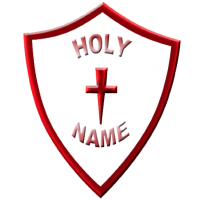 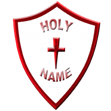 Geography Curriculum ProgressionKS2KS2KS2KS2Year3Year 4Year 5Year 6Key VocabularyI am beginning to develop a wider geographical vocabulary, using some terms such as routes, community, clouds, rainfall, key, urban, rural, human& physical to describe places or geographical features in different ways.I am beginning to apply the vocabulary of other subjects such as Maths and Science when describing geographical features and processes.I continue to develop a wider geographical vocabulary, using terms such as routes, community, clouds, rainfall, key, urban, rural, human & physical to describe places or geographical features in different ways.I am beginning to apply the vocabulary of other subjects such as Maths and Science when describing geographical features and processes.I introduce precise geographical words when describing geographical places features & processes such as erosion, deposition, mouth source tributary, cliff, bay, headland relief, resort, port, derelict, latitude, longitude, distribution, industry, network, region raw material, energy, fuel, power natural resource labour. I use and apply the vocabulary from other subjects such as Maths, English and Science when describing geographical features or processes.I can provide some detail of geographical regions of the UK & their identifying physical and human characteristics using specific geographical vocabulary.I introduce precise geographical words when describing geographical places features & processes such as erosion, deposition, mouth source tributary, cliff, bay, headland relief, resort, port, derelict, latitude, longitude, distribution, industry, network, region raw material, energy, fuel, power natural resource labour. I confidently use and apply the vocabulary from other subjects such as Maths, English and Science when describing geographical features or processes.I can provide greater detail of geographical regions of the UK & their identifying physical and human characteristics using specific geographical vocabulary.Location & Place SkillsI can locate some of the world’s countries, using maps.
I can name and locate geographical regions of the UK & their identifying physical and human characteristics, including some cities and some key topographical features including hills, mountains, coasts and rivers.

I understand how some aspects of human and physical geography have changed over time.

I can locate the world’s countries, using maps to focus on Europe (including Russia): environ-mental regions, key physical or human characteristics, countries, and major cities.I can understand geographical similarities and differences of human & physical geography of a region of the UK and in a European countryI know some of the world’s countries, focusing on North America concentrating on environmental regions, key physical or human characteristics, countries, and major cities.
I can name/ locate cities  & counties of the  UKI know more about the geographical regions of the UK & their identifying physical and human characteristics, including more cities and detail of the key topographical features including naming some UK hills, mountains &  rivers or types of coastsI can explain how aspects of human and physical geography have changed over time.I can understand geographical similarities and differences through the study of human and physical geography of a region of the UK and a region within N. or S. America. (I also draw on the case study of Europe in lower KS2).I know some of the world’s countries, focusing on South America concentrating on environmental regions, key physical or human characteristics, countries, and major cities.I can understand geographical similarities and differences through the study of human and physical geography of a region of the UK and a region within N. or S. America. (I also draw on the case study of Europe in lower KS2).I can identify the position/ significance of latitude, longitude, equator, N & S Hemisphere, Tropics of Cancer & Capricorn, Arctic & Antarctic Circle & time zones (incl. day & night).Human & Physical Geography Enquiry and Communication SkillsI am beginning to describe & understand key aspects of: physical geography, including rivers and mountains.
I can explain volcanoes/ earthquakes in simple terms.I can describe key aspects of human geography including types of settlement and land use, economic activity and the distribution of some natural resources of the locations and countries studied.
I can identify differences between places.  
I can communicate geographical  information in a variety of ways, including through maps and writing at lengthI apply mathematical skills when using geographical data etc.I can describe & understand key aspects of: physical geography, including rivers and mountains.
I can explain volcanoes/ earthquakes in simple terms.I can describe the water cycle using a diagram. I can describe key aspects of human geography including types of settlement and land use, economic activity and the distribution of some natural resources of the locations and countries studied.I can identify differences between places.I can communicate geographical information in a variety of ways, including through maps and writing at lengthI apply mathematical skills when using geographical data etc.I can describe processes that give rise to key physical & human geographical features of the world, how these are interdependent and how they bring about spatial variation/change over time

I can understand key aspects of: physical  geography   e.g. climate zones, biomes and vegetation belts.
I can describe in detail types of settlement, land use, economic activity including trade links.I can describe the distribution of natural resources including energy, food, minerals & water in the continents & countries I have studied.
I can give a few reasons for the impact of geographical influences/ effects on people place or themes studied. 
I know location of places of global significance, their defining physical & human characteristics and how they relate to one anotherI regularly use/ apply maths skills in my work.I can describe processes that give rise to key physical & human geographical features of the world, how these are interdependent and how they bring about spatial variation/change over time

I can understand key aspects of: physical  geography   e.g. climate zones, biomes and vegetation belts.
I can describe in detail types of settlement, land use, economic activity including trade links.I can describe the distribution of natural resources including energy, food, minerals & water in the continents & countries I have studied.
I can give a few reasons for the impact of geographical influences/ effects on people place or themes studied. 
I know location of places of global significance, their defining physical & human characteristics and how they relate to one anotherI regularly use/ apply maths skills in my work.Fieldwork SkillsI use fieldwork to observe, measure and record some of the human and physical features in the local area using sketch maps and graphsI can conduct surveys.I can carry out a simple questionnaire.  I am able to use simple equipment to measure and record.I can investigate the local area, looking at types of shops, services and houses.I apply mathematical skills in data handling to Geography fieldwork. I use fieldwork to observe, measure and record some of the human and physical features in the local area using sketch maps and graphsI can conduct surveys.I can carry out a simple questionnaire.  I am able to use simple equipment to measure and record.I can investigate the local area, looking at types of shops, services and houses.I apply mathematical skills in data handling to Geography fieldwork. I use fieldwork to observe, measure & record human & physical features in the local area using a range of methods, including sketch maps, plans, graphs& digital technologies. I can collect, analyse & communicate with range of data gathered in experiences of fieldwork to show I under-stand some geographical processes.I can carry out a focused in depth study, looking at issues/changes in the area.I can imagine how & why area may change in future.I use fieldwork to observe, measure & record human & physical features in the local area using a range of methods, including sketch maps, plans, graphs& digital technologies. I can collect, analyse & communicate with range of data gathered in experiences of fieldwork to show I under-stand some geographical processes.I can carry out a focused in depth study, looking at issues/changes in the area.I can imagine how & why area may change in future.Globe, Map & Plan Reading SkillsI can locate the world’s countries using maps, atlases and globes.

I can use a globe & maps & some OS symbols on maps to name geographical regions & identifying physical and human characteristics, including. cities, rivers, mountains, hills, key topographical features, land-use patterns;I can use atlases to find places using index/ contents.
I can understand need for a key. I understand the purpose of maps.I am beginning to understand scale and distance on a map, using and applying mathematical skills.I can locate the world’s countries, using maps to focus on Europe concentrating on their environmental regions, key physical or human characteristics, countries, and major cities.

I can use a globe & maps & some OS symbols on maps to name geographical regions & identifying physical and human characteristics, including. cities, rivers, mountains, hills, key topographical features, land-use patterns;I can use atlases to find places using index/ contents.
I can understand need for a key. I understand the purpose of maps.I am beginning to understand scale and distance on a map, using and applying mathematical skills.I can use 1:10.000 and1:25.000 Ordnance  Survey maps.I can use a globe & maps & some OS symbols on maps  to name and locate UK counties & cities I can locate the world’s countries, using maps to focus on North America.

I realise purpose, scale, symbols and style are related.

I can use maps, atlases, globes and digital/computer mapping to locate countries& describe features studied.

I can understand and apply mathematical understanding, e.g. on scales, time differences etc. when using maps
I can use 1:10.000 and1:25.000 Ordnance  Survey maps.I can use a globe & maps & some OS symbols on maps  to name and locate UK counties & cities I can locate the world’s countries, using maps to focus on South America.

I realise purpose, scale, symbols and style are related.

I can interpret a range of sources of geographical information, including maps, globes, aerial photographs and Geographical Information Systems (GIS). 

I can use maps, atlases, globes and digital/computer mapping to locate countries& describe features studied.

I can show the position and significance of latitude, longitude, Equator, N & S Hemisphere, Tropics of Cancer & Capricorn, Arctic & Antarctic Circle, and time zones (including day & night) using a globe.

I can understand and apply mathematical understanding, e.g. on scales, time differences etc. when using mapsMap Work SkillsI can use the 8 points of a compass.I can use simple grids with letters and numbers and 4-figure coordinates to locate features. I am beginning to use and understand Ordnance Survey symbols and keys to build up my knowledge of a local place, the UK and the wider world. I can create a  map of evidence from fieldwork e.g. sketch annotated views.I can use plans.  I can use aerial photos and satellite images.I can begin to use smaller scale aerial views.I can use oblique aerial views.I can use the 8 points of a compass.I can use simple grids with letters and numbers and 4-figure coordinates to locate features. I can use and understand Ordnance Survey symbols and keys to build up my knowledge of a local place, the UK and the wider world. I can map evidence from fieldwork e.g. sketch annotated views.I can use plans.  I can use aerial photos and satellite images.I can begin to use smaller scale aerial views.I can use oblique aerial views.I can use Ordnance Survey maps at different scales.

I can, draw a detailed sketch map using symbols and a key.
I know directions in neighbourhood.  

I can align a map with route.

I can use the eight points of a compass, symbols and key (including the use of Ordnance Survey maps) to show my knowledge of the United Kingdom and the wider world.I can understand and use 
6 figure grid references toInterpret OS maps.I can use Ordnance Survey maps at different scales.

I can, draw a detailed sketch map using symbols and a key.
I know directions in neighbourhood.  

I can align a map with route.

I can use the eight points of a compass, symbols and key (including the use of Ordnance Survey maps) to show my knowledge of the United Kingdom and the wider world.I can understand and use 
6 figure grid references toInterpret OS maps.